Δευτέρα 24 Οκτωβρίου  2022Εβδομαδιαία ανασκόπηση - Weekly reviewΗ Ε.Σ.Α.μεΑ. ενημερώνειΚάθε Σάββατο στις 3.30 το μεσημέρι «Τα Νέα της Ε.Σ.Α.μεΑ.» στο κανάλι της Βουλής!Εδώ και τρία χρόνια, κάθε Σάββατο στις 3.30 το μεσημέρι (τους καλοκαιρινούς μήνες σε επανάληψη), η εκπομπή «Τα Νέα της Ε.Σ.Α.μεΑ» προβάλλεται από τον Τηλεοπτικό Σταθμό της Βουλής, καθώς και από 25 τηλεοπτικούς σταθμούς σε όλη τη χώρα. Πρόκειται για τη μοναδική πλήρως προσβάσιμη εκπομπή για θέματα αναπηρίας. Συντονιστείτε, ώστε το αναπηρικό κίνημα να έρθει πιο κοντά στους χιλιάδες συναδέλφους και φίλους με αναπηρία, με χρόνιες παθήσεις, με μέλη των οικογενειών τους, με πολίτες που ενδιαφέρονται για την αναπηρία!21.10.2022Ι. Βαρδακαστάνης σε εκδήλωση του ΟΗΕ στην Αθήνα: Τα άτομα με αναπηρία να μην μείνουν εκτός από τον Διάλογο για τη Μείωση του Κινδύνου ΚαταστροφώνΣτην υπουργική συνάντηση των χωρών της ανατολικής Μεσογείου, στο πλαίσιο του Διαλόγου για τον Οδικό Χάρτη Μείωσης του Κινδύνου Καταστροφών των Ηνωμένων Εθνών, μίλησε ο πρόεδρος της ΕΣΑμεΑ Ιωάννης Βαρδακαστάνης, με την ιδιότητα του προέδρου του European Disability Forum, την Παρασκευή 21 Οκτωβρίου, Διεθνή Ημέρα Μείωσης Κινδύνου Καταστροφών.21.10.2022Εκπαιδευτικά Σεμινάρια «Προωθώντας τη Δικαιωματική Προσέγγιση της Αναπηρίας στην Εκπαιδευτική και Μαθητική Κοινότητα», Καλαμάτα - 24.10, Κόρινθος - 26.10Η Εθνική Συνομοσπονδία Ατόμων με Αναπηρία (Ε.Σ.Α.μεΑ.) υλοποιεί την Πράξη «ΑΓΗΣΙΛΑΟΣ», μέσω του Επιχειρησιακού Προγράμματος «Πελοπόννησος 2014-2020» με τη συγχρηματοδότηση από την Ευρωπαϊκή Ένωση (ΕΚΤ) και από εθνικούς πόρους μέσω του ΠΔΕ.20.10.2022Οι προτάσεις του αναπηρικού κινήματος στο νομοσχέδιο για την ασφαλιστική και συνταξιοδοτική νομοθεσίαΕπιστολή με τις προτάσεις της επί του σχεδίου νόμου του υπ. Εργασίας «Εξορθολογισμός ασφαλιστικής και συνταξιοδοτικής νομοθεσίας, ενίσχυση ευάλωτων κοινωνικών ομάδων και άλλες διατάξεις» κατέθεσε η ΕΣΑμεΑ στον υπουργό Εργασίας.19.10.2022Οι προτάσεις του αναπηρικού κινήματος για τις απαιτήσεις προσβασιμότητας προϊόντων και υπηρεσιών Επιστολή με τις προτάσεις της επί του σχεδίου νόμου του υπουργείου Ανάπτυξης και Επενδύσεων «Ενσωμάτωση της Οδηγίας (ΕΕ) 2019/882 του Ευρωπαϊκού Κοινοβουλίου και του Συμβουλίου της 17ης Απριλίου 2019 σχετικά με τις απαιτήσεις προσβασιμότητας προϊόντων και υπηρεσιών», κατέθεσε η Ε.Σ.Α.μεΑ.17.10.2022Εκπαιδευτικό Σεμινάριο «Προωθώντας τη Δικαιωματική Προσέγγιση της Αναπηρίας στην Εκπαιδευτική και Μαθητική Κοινότητα», Σπάρτη, 20.10.22Η Εθνική Συνομοσπονδία Ατόμων με Αναπηρία (Ε.Σ.Α.μεΑ.) υλοποιεί την Πράξη «ΑΓΗΣΙΛΑΟΣ», μέσω του Επιχειρησιακού Προγράμματος «Πελοπόννησος 2014-2020» με τη συγχρηματοδότηση από την Ευρωπαϊκή Ένωση (ΕΚΤ) και από εθνικούς πόρους μέσω του ΠΔΕ.EUROPEAN DISABILITY FORUM 20.10.2022Ukraine Updates, 20 OctoberThe Committee for the Rights of Persons with Disabilities and the Committee for the Rights of the Child released a statement voicing their concern about the situation of children with disabilities from institutions in Ukraine – some of which still living in risk areas. The Committees urge the Ukrainian institutions and the wider international community to assess the individual requirements of children with disabilities in institutions and plan the evacuation for those in risk areas, strengthen community-based services and develop a family foster care programme for children from institutions.20.10.2022Mental health and social media: tips from young people on how to take care of your mental health in the digital worldOn 7 October 2022, ahead of World Mental Health Day and in the framework of the European Year of Youth, we organised an event to  discussed and learn how social media impact mental health, especially for young people.19.10.2022Increasing cost of living: Persons with disabilities hit harderPrices are higher while disability allowances and salaries diminish or stay the same. Assistive technologies have become more expensive, pushing persons with disabilities deeper into poverty. Elevated energy costs limit the use of heating, aggravating chronic pain and health issues.19.10.2022CRPD Committee announces countries for review in 2023The United Nations Committee on the Rights of Persons with Disabilities (CRPD Committee) published the countries that will be reviewed in 2023.Ακολουθείστε την Ε.Σ.Α.μεΑ. στα social mediahttps://www.facebook.com/ESAmeAgr/ https://twitter.com/ESAMEAgr https://www.instagram.com/ncdpgreece/ Youtube ESAmeAGrΙστοσελίδα www.esamea.gr 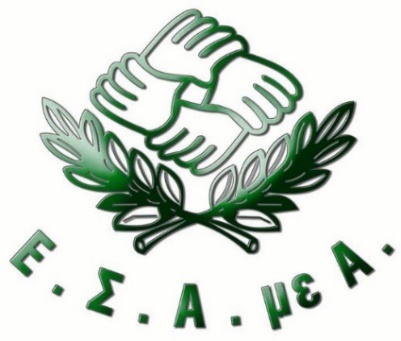 